KАРАР                                           №   86                       23 декабрь  2019 йыл    Об утверждении перечня кодов подвидов доходов по видам доходов в части, относящейся к бюджету сельского поселения Качегановский сельсовет муниципального района Миякинский район Республики Башкортостан, главным администратором которого является администрация сельского поселения Качегановский сельсовет муниципального района Миякинский район Республики БашкортостанВ целях упорядочения платежей, поступающих от предоставления субсидий, субвенций и иных межбюджетных трансфертов, имеющих целевое назначение, подвида доходов классификации доходов бюджетов по видам доходов в соответствии со статьей 20 Бюджетного кодекса Российской Федерации, п о с т а н о в л я ю:1. Утвердить прилагаемый перечень кодов подвидов доходов по видам доходов в части, относящейся к бюджету сельского поселения Качегановский сельсовет муниципального района Миякинский район Республики Башкортостан, главным администратором которого является администрация сельского поселения Качегановский сельсовет муниципального района Миякинский район Республики Башкортостан.2. Признать утратившим силу Постановление администрации от 24 декабря   2018 года  № 88 «Об утверждении перечня  кодов подвидов доходов по видам доходов в части, относящейся к бюджету сельского поселения Качегановский сельсовет муниципального района Миякинский район Республики Башкортостан, главным администратором которого является администрация сельского поселения Качегановский сельсовет муниципального района Миякинский район Республики Башкортостан» 3. Контроль за исполнением настоящего Постановления оставляю за собой.Глава сельского поселения                                       Г.Р. Кадырова	Утвержден постановлением администрации сельского поселения Качегановский сельсовет муниципального района Миякинский район Республики Башкортостан от 23 декабря 2019 года № 86Переченькодов подвидов доходов по видам доходов, главным администраторомкоторого является администрация сельского поселения Качегановский сельсовет муниципального района Миякинский район Республики БашкортостанВ целях упорядочения платежей, поступающих от предоставления субсидий, субвенций и иных межбюджетных трансфертов, имеющих целевое назначение, в рамках первого - седьмого знаков подвида доходов классификации доходов бюджетов по видам доходов:791 10804020010000110 «Государственная пошлина за совершение нотариальных действий должностными лицами органов местного самоуправления, уполномоченными в соответствии с законодательными актами Российской Федерации на совершение нотариальных действий» установить следующую структуру кода подвида доходов:791 116101230100000140 «Доходы от денежных взысканий (штрафов), поступающие в счет погашения задолженности, образовавшейся до 1 января 2020 года, подлежащие зачислению в бюджет муниципального образования по нормативам, действующим до 1 января 2020 года» установить следующую структуру кода подвида доходов: 791 2 02 04999 10 0000 150 «Иные межбюджетные трансферты, передаваемые  бюджетам  сельских поселений» установить следующую структуру кода подвида доходов:         791  2 07 05030 10 0000 150      « Прочие     безвозмездные     поступления     в бюджеты  сельских  поселений » установить следующую структуру кода подвида доходов:Башkортостан Республикаhы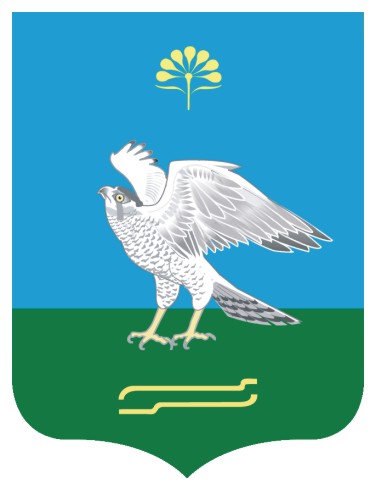 Миeкe районы муниципаль районыныn Кoсoгeн ауыл советы ауыл билeмehе 	ХакимиeтеАдминистрация сельского поселения Качегановский сельсовет муниципального района Миякинский район Республики БашкортостанБашkортостан РеспубликаhыМиeкe районы муниципаль районыныn Кoсoгeн ауыл советы ауыл билeмehе 	ХакимиeтеАдминистрация сельского поселения Качегановский сельсовет муниципального района Миякинский район Республики Башкортостан             ПОСТАНОВЛЕНИЕ              23 декабря 2019 года1000 110Сумма платежа ( перерасчеты, недоимка и задолженность по соответствующему налогу( сбору) в том числе по отменному)4000 110Прочие поступления0001 140За исключением доходов, направляемых на формирование  муниципального дорожного фонда0002 140Доходы, направляемые на формирование  муниципального дорожного фонда5497 150Межбюджетные трансферты на мероприятия по обеспечению жильем молодых семей5555 150Межбюджетные трансферты на поддержку государственных программ субъектов Российской Федерации и муниципальных программ формирования современной городской среды5560 150 Межбюджетные трансферты на поддержку обустройства мест массового отдыха населения (городских парков)5675 150 Межбюджетные трансферты на улучшение жилищных условий граждан, проживающих в сельской местности, в том числе молодых семей и молодых специалистов7216 150Межбюджетные трансферты на содержание, ремонт, капитальный ремонт, строительство и реконструкция автомобильных дорог общего пользования местного значения7220 150Межбюджетные трансферты  на предоставление социальных выплат молодым семьям на приобретение (строительство) жилого помещения (за исключением расходов, софинансируемых за счет средств федерального бюджета))7221 150Межбюджетные трансферты  на предоставление социальных выплат молодым семьям при рождении (усыновлении) ребенка (детей))7222 150Межбюджетные трансферты  на улучшение жилищных условий граждан, проживающих в сельской местности (за исключением расходов, софинансируемых за счет средств федерального бюджета7231 150Межбюджетные трансферты на мероприятия по модернизации систем наружного освещения населенных пунктов Республики Башкортостан7232 150Межбюджетные трансферты на осуществление мероприятий по строительству и реконструкции объектов водоснабжения и водоотведения, электро- и теплоснабжения7241 150Межбюджетные трансферты, передаваемые бюджетам на мероприятия по переходу на поквартирные системы отопления и установке блочных котельных7247 150Межбюджетные трансферты, передаваемые бюджетам на проекты развития общественной инфраструктуры, основанные на местных инициативах7248 150Межбюджетные трансферты, передаваемые бюджетам на реализацию проектов по благоустройству дворовых территорий, основанных на местных инициативах7403 150Межбюджетные трансферты на обеспечение деятельности7404 150Межбюджетные трансферты на финансирование мероприятий   по благоустройству территорий населенных пунктов, коммунальному хозяйству, обеспечению мер пожарной безопасности,  осуществлению дорожной деятельности и охране окружающей среды  в границах сельских поселений7405 150Межбюджетные трансферты, передаваемые бюджетам на премирование победителей республиканского конкурса «Лучший многоквартирный дом»7408 150Межбюджетные трансферты, передаваемые бюджетам на премирование муниципальных образований Республики Башкортостан  по итогам конкурса «Лучшее  муниципальное образование Республики Башкортостан»6100 150Прочие поступления6200 150Поступления  в  бюджеты   поселений  от  физических  лиц  нафинансовое   обеспечение   реализации     проектов    развитияобщественной     инфраструктуры, основанных     на    местныхинициативах6210 150Поступления в бюджеты поселений от юридических лиц на финансовое обеспечение реализации муниципальных проектов инициативного бюджетирования «Наше село»6220 150Поступления в бюджеты поселений от физических лиц на финансовое обеспечение реализации муниципальных проектов инициативного бюджетирования «Наше село»6300 150Поступления  в  бюджеты  поселений  от  юридических  лиц  нафинансовое     обеспечение   реализации    проектов    развитияобщественной     инфраструктуры, основанных     на    местныхинициативах6400 150Поступления сумм долевого финансирования собственников жилых и нежилых помещений многоквартирных домов на осуществление мероприятий по переходу на поквартирные системы отопления и установке блочных котельных6500 150Поступления сумм долевого финансирования собственников помещений в многоквартирных домах, собственников иных зданий и сооружений, на поддержку муниципальных программ формирования современной городской среды6600 150Поступления сумм долевого финансирования от населения, на реализацию проектов по благоустройству дворовых территорий, основанных на местных инициативах